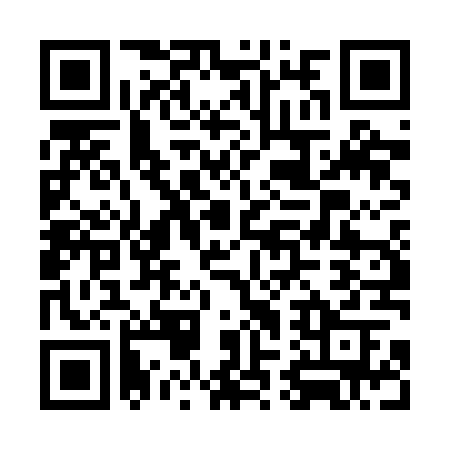 Prayer times for San Fernando, PhilippinesWed 1 May 2024 - Fri 31 May 2024High Latitude Method: NonePrayer Calculation Method: Muslim World LeagueAsar Calculation Method: ShafiPrayer times provided by https://www.salahtimes.comDateDayFajrSunriseDhuhrAsrMaghribIsha1Wed4:195:3411:543:026:157:262Thu4:195:3411:543:026:157:263Fri4:185:3311:543:036:157:264Sat4:175:3311:543:046:167:275Sun4:175:3211:543:046:167:276Mon4:165:3211:543:056:167:287Tue4:165:3211:543:056:167:288Wed4:155:3111:543:066:177:289Thu4:155:3111:543:076:177:2910Fri4:145:3111:543:076:177:2911Sat4:145:3011:543:086:187:3012Sun4:135:3011:543:086:187:3013Mon4:135:3011:543:096:187:3014Tue4:125:2911:543:096:187:3115Wed4:125:2911:543:106:197:3116Thu4:115:2911:543:106:197:3217Fri4:115:2811:543:116:197:3218Sat4:115:2811:543:116:207:3319Sun4:105:2811:543:126:207:3320Mon4:105:2811:543:126:207:3421Tue4:105:2811:543:136:217:3422Wed4:095:2711:543:136:217:3423Thu4:095:2711:543:146:217:3524Fri4:095:2711:543:146:227:3525Sat4:085:2711:543:156:227:3626Sun4:085:2711:543:156:227:3627Mon4:085:2711:553:166:237:3728Tue4:085:2711:553:166:237:3729Wed4:085:2711:553:176:237:3830Thu4:075:2711:553:176:247:3831Fri4:075:2611:553:186:247:38